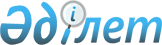 Об установлении ветеринарного режима с введением ограничительных мероприятий
					
			Утративший силу
			
			
		
					Решение акима Карауылкелдинского аульного округа Байганинского района Актюбинской области от 27 августа 2012 года № 100. Зарегистрировано Департаментом юстиции Актюбинской области 7 сентября 2012 года № 3411. Утратило силу решением акима Карауылкелдинского аульного округа Байганинского района Актюбинской области от 24 октября 2012 года № 164      Сноска. Утратило силу решением акима Карауылкелдинского аульного округа Байганинского района Актюбинской области от 24.10.2012 № 164.      

В соответствии со статьей 35 Закона Республики Казахстан от 23 января 2001 года "О местном государственном управлении и самоуправлении в Республики Казахстан", статьей 10-1 Закона Республики Казахстан от 10 июля 2002 года "О ветеринарии" и на основании представления главного государственного ветеринарного инспектора Байганинского района от 27 июля 2012 года, аким Карауылкелдинского аульного округа РЕШИЛ:



      1. В связи с выявлением эпизоотического очага бешенства среди крупного рогатого скота на территории на территории села Карауылкелды Карауылкелдинского аульного округа установить ветеринарный режим с введением ограничительных мероприятий с целью не допущения и дальнейшего распространения заболеваний.



      2. Главному ветеринарному врачу Карауылкелдинского аульного округа (К. Амангосова) организовать и провести обязательные ветеринарные мероприятия.



      3. Контроль за выполнением настоящего решения возложить на заместителя акима аульного округа (К.Избаганбет)



      4. Настоящее решение вводится в действие по истечении десяти календарных дней после дня его первого официального опубликования.      Аким Карауылкелдинского

      аульного округа                         Е.А. Калиев
					© 2012. РГП на ПХВ «Институт законодательства и правовой информации Республики Казахстан» Министерства юстиции Республики Казахстан
				